「水獺社區-巡護監測給付」申請書申請時，請函文並檢附本申請表、附件1、附件2及立案證書與銀行存摺影本附件1參與巡守成員資料申請單位：                      巡守出勤計畫：預計每月出勤___次，每次出勤人數___人，每位隊員/年出勤次數至少___次。附件2預計巡守範圍及路線圖巡守村/里：巡守面積範圍：巡守路線圖：(可將地圖印出後，以黑筆畫出範圍及路線；或以Google Earth繪製)附件3____________社區巡守報表附件3-1巡守相片申請單位(限民間組織和社區發展協會)(請附立案證明)聯絡人姓名：申請單位(限民間組織和社區發展協會)(請附立案證明)聯絡人電話：申請單位(限民間組織和社區發展協會)(請附立案證明)聯絡人信箱：巡守範圍（以村或里為範圍，請簡述並附圖，如附件2）參與人數(需10人以上，請附名單如附件1)帳戶資訊匯款帳戶戶名(社區協會或民間團體之帳戶)：匯款帳戶戶名(社區協會或民間團體之帳戶)：匯款帳戶戶名(社區協會或民間團體之帳戶)：帳戶資訊匯款銀行/局帳號(請附影本)：匯款銀行/局帳號(請附影本)：匯款銀行/局帳號(請附影本)：以下需全部打勾（ˇ）才符合申請資格喔！□我們會將巡守隊成員資料、每次巡守出席隊員人數及每位隊員出勤次數等出勤計畫提報縣政府審核，巡守工作均由隊員負責出勤，不由他人替代。（成員名單，附件1）。□我們願意以「村/里」為範圍進行巡守，並規劃範圍和路線。□我們願意每週至少巡守1次，填寫巡守報表，且用照片進行記錄，並定期繳交報表及相關影像資料（每次之巡守表格如附件3)□我們巡守項目包括「通報或協助拆除棄置網具、水池水溝汙染垃圾等」。□我們願意按時填寫巡守報表，且確實巡守工作。□我們願意配合縣府在巡守範圍內架設自動相機，並在每個月的巡守中蒐集影像資料及維護清理相機及環境□我們願意在拍攝到水獺後，仍願意持續執行棲地巡護工作。□未經報備許可而攝取的水獺影像不列入獎勵。以下工作項目請擇一打勾（ˇ），最後會列為評核條件！□我們全數隊員願意參加每年至少4小時農委會各單位、國家公園、縣府或民間團體舉辦之友善農業或生態保育課程及研習。□我們願意規劃「水獺動物保育宣導」活動並執行，至少2場次讓社區的人參與（講師由縣府協助）。□我們願意發現水獺排遺或其他出沒痕跡時，上傳至「獺足金門」網站。代表人：                             （親筆簽名）以下需全部打勾（ˇ）才符合申請資格喔！□我們會將巡守隊成員資料、每次巡守出席隊員人數及每位隊員出勤次數等出勤計畫提報縣政府審核，巡守工作均由隊員負責出勤，不由他人替代。（成員名單，附件1）。□我們願意以「村/里」為範圍進行巡守，並規劃範圍和路線。□我們願意每週至少巡守1次，填寫巡守報表，且用照片進行記錄，並定期繳交報表及相關影像資料（每次之巡守表格如附件3)□我們巡守項目包括「通報或協助拆除棄置網具、水池水溝汙染垃圾等」。□我們願意按時填寫巡守報表，且確實巡守工作。□我們願意配合縣府在巡守範圍內架設自動相機，並在每個月的巡守中蒐集影像資料及維護清理相機及環境□我們願意在拍攝到水獺後，仍願意持續執行棲地巡護工作。□未經報備許可而攝取的水獺影像不列入獎勵。以下工作項目請擇一打勾（ˇ），最後會列為評核條件！□我們全數隊員願意參加每年至少4小時農委會各單位、國家公園、縣府或民間團體舉辦之友善農業或生態保育課程及研習。□我們願意規劃「水獺動物保育宣導」活動並執行，至少2場次讓社區的人參與（講師由縣府協助）。□我們願意發現水獺排遺或其他出沒痕跡時，上傳至「獺足金門」網站。代表人：                             （親筆簽名）以下需全部打勾（ˇ）才符合申請資格喔！□我們會將巡守隊成員資料、每次巡守出席隊員人數及每位隊員出勤次數等出勤計畫提報縣政府審核，巡守工作均由隊員負責出勤，不由他人替代。（成員名單，附件1）。□我們願意以「村/里」為範圍進行巡守，並規劃範圍和路線。□我們願意每週至少巡守1次，填寫巡守報表，且用照片進行記錄，並定期繳交報表及相關影像資料（每次之巡守表格如附件3)□我們巡守項目包括「通報或協助拆除棄置網具、水池水溝汙染垃圾等」。□我們願意按時填寫巡守報表，且確實巡守工作。□我們願意配合縣府在巡守範圍內架設自動相機，並在每個月的巡守中蒐集影像資料及維護清理相機及環境□我們願意在拍攝到水獺後，仍願意持續執行棲地巡護工作。□未經報備許可而攝取的水獺影像不列入獎勵。以下工作項目請擇一打勾（ˇ），最後會列為評核條件！□我們全數隊員願意參加每年至少4小時農委會各單位、國家公園、縣府或民間團體舉辦之友善農業或生態保育課程及研習。□我們願意規劃「水獺動物保育宣導」活動並執行，至少2場次讓社區的人參與（講師由縣府協助）。□我們願意發現水獺排遺或其他出沒痕跡時，上傳至「獺足金門」網站。代表人：                             （親筆簽名）以下需全部打勾（ˇ）才符合申請資格喔！□我們會將巡守隊成員資料、每次巡守出席隊員人數及每位隊員出勤次數等出勤計畫提報縣政府審核，巡守工作均由隊員負責出勤，不由他人替代。（成員名單，附件1）。□我們願意以「村/里」為範圍進行巡守，並規劃範圍和路線。□我們願意每週至少巡守1次，填寫巡守報表，且用照片進行記錄，並定期繳交報表及相關影像資料（每次之巡守表格如附件3)□我們巡守項目包括「通報或協助拆除棄置網具、水池水溝汙染垃圾等」。□我們願意按時填寫巡守報表，且確實巡守工作。□我們願意配合縣府在巡守範圍內架設自動相機，並在每個月的巡守中蒐集影像資料及維護清理相機及環境□我們願意在拍攝到水獺後，仍願意持續執行棲地巡護工作。□未經報備許可而攝取的水獺影像不列入獎勵。以下工作項目請擇一打勾（ˇ），最後會列為評核條件！□我們全數隊員願意參加每年至少4小時農委會各單位、國家公園、縣府或民間團體舉辦之友善農業或生態保育課程及研習。□我們願意規劃「水獺動物保育宣導」活動並執行，至少2場次讓社區的人參與（講師由縣府協助）。□我們願意發現水獺排遺或其他出沒痕跡時，上傳至「獺足金門」網站。代表人：                             （親筆簽名）以下需全部打勾（ˇ）才符合申請資格喔！□我們會將巡守隊成員資料、每次巡守出席隊員人數及每位隊員出勤次數等出勤計畫提報縣政府審核，巡守工作均由隊員負責出勤，不由他人替代。（成員名單，附件1）。□我們願意以「村/里」為範圍進行巡守，並規劃範圍和路線。□我們願意每週至少巡守1次，填寫巡守報表，且用照片進行記錄，並定期繳交報表及相關影像資料（每次之巡守表格如附件3)□我們巡守項目包括「通報或協助拆除棄置網具、水池水溝汙染垃圾等」。□我們願意按時填寫巡守報表，且確實巡守工作。□我們願意配合縣府在巡守範圍內架設自動相機，並在每個月的巡守中蒐集影像資料及維護清理相機及環境□我們願意在拍攝到水獺後，仍願意持續執行棲地巡護工作。□未經報備許可而攝取的水獺影像不列入獎勵。以下工作項目請擇一打勾（ˇ），最後會列為評核條件！□我們全數隊員願意參加每年至少4小時農委會各單位、國家公園、縣府或民間團體舉辦之友善農業或生態保育課程及研習。□我們願意規劃「水獺動物保育宣導」活動並執行，至少2場次讓社區的人參與（講師由縣府協助）。□我們願意發現水獺排遺或其他出沒痕跡時，上傳至「獺足金門」網站。代表人：                             （親筆簽名）序號姓  名性別年  齡聯絡電話聯絡地址010203040506070809101112131415(倘有不足請自行新增)日期時間巡守重點事項(依巡守項目預先條列敘明)巡守紀錄（簡述過程和花費時間）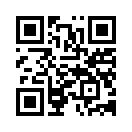 https://otter.tbn.org.tw/如有水獺相關痕跡，建議上傳獺足金門，編號：如有水獺相關痕跡，建議上傳獺足金門，編號：如有水獺相關痕跡，建議上傳獺足金門，編號：如有水獺相關痕跡，建議上傳獺足金門，編號：如有水獺相關痕跡，建議上傳獺足金門，編號：參與者簽名照片（如附）出發前請合照1張如巡查有發現或施作下方事項，請檢附照片。出發前請合照1張如巡查有發現或施作下方事項，請檢附照片。出發前請合照1張如巡查有發現或施作下方事項，請檢附照片。出發前請合照1張如巡查有發現或施作下方事項，請檢附照片。出發前請合照1張如巡查有發現或施作下方事項，請檢附照片。整理自動相機前面環境整理自動相機前面環境□是   □否□是   □否□是   □否整理/通報髒污及垃圾整理/通報髒污及垃圾□是   □否□是   □否□是   □否清除違法/棄置之漁/網具清除違法/棄置之漁/網具□是   □否□是   □否□是   □否數量：(                  )個設置生態友善設施/階梯設置生態友善設施/階梯□是   □否□是   □否□是   □否設置：(          )處      設施照片相關說明照片巡守合照其他：□水獺出沒痕跡□整理自動相機環境□環境整理□水域髒污通報□垃圾清除□違法/棄置之漁/網具拆除□設置生態友善設施(視需要可增加其他照片)